                Общество с ограниченной ответственностью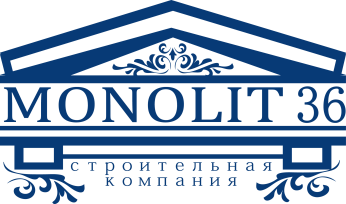 